Cast List- Wizard of OZPRINCIPAL ROLESDorothy GaleElizabeth McManus
Glinda (doubles as Aunt Em/Emily Gale)
Abigail ManleyMiss Almira Gulch (doubles as Wicked Witch of the West)Cristina BarraganScarecrow (doubles as Hunk — a farmhand)
Morgan BowlesTinman (doubles as Hickory — a farmhand)
Devin CoonLion (doubles as Zeke — a farmhand)
Arjun BadamiProfessor Chester Marvel (doubles as Wizard of Oz)Connor ChuteEmerald City Guard (doubles as Uncle Henry/Henry Gale)Michael VaughnENSEMBLETori Carlson Adelaide HawkinsAvery SampleEmily RankinMichael VaughnMia RubinoAva LindellHannah Laird-HooverSamantha HeightKatrin WilsonMarissa ThielAshley WolfJaden MillerMaddie KeithanEllie HindsValleri FreibauerJosh KulakMegan HaaseMelissa ManleyMUNCHKINSAshlynn DrewJulia GainesKhloe ZukowskiAlison Dooley Olive ForristallRachel WebsterSee ensemble details next page 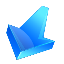 Ensemble with detailsFarm hands- act 1Katrin Wilson & Josh KFeatured solosAdelaide Hawkins: Jitterbug 2nd timeMia Rubino: Ding Dong the witch is dead (no. 43)Vallerie : You’re out of the woods- page 130 M 166-172Hannah: Merry Old Land of Oz Page 134 M 186-193, 198-205Three Crows — trio (and puppets)Megan Haase, Ava Lindell, Tori Carlson
Three Trees — female trioEmily Rankin, Mia Rubino, Melissa ManleyMunchkins Chorus Valleri Freibauer, Josh Kulak, Ava Lindell, Megan Haase, Jaden Miller, Maddie Keithan, Ellie Hinds, Marissa Thiel, Ava SampleMunchkin MayorHannah Laird Hoover 
Munchkin Coroner 
Addy Hawkins(solo m 65)Munchkin BarristerMegan Haase (solo 112-119)Munchkin Braggert TBD (Elem student)Munchkin Teachers (2)Samantha Height & Ava SampleThree Munchkin Tots (3-part singing)
TBDThree Tough Munchkin Kids (Unison singing)TBDWoman page 111Katrin WilsonPoppies chorus:Sopranos: Emily Rankin, Melissa Manley, Tori Carlson, Valleri Fribauer, Ava LindellAltos: Maddie Keithan, Ellie Hinds, Mia Rubino, Samantha HeightOzians: Full ensemble
Jitterbug dancersMia Rubino, Adelaide Hawklins, Emily Rankin, Melissa Manley, Hannah Laird-Hoover, Megan Haase, Michael Vaughn

Nikko — commander of monkeys and other monkeysEllie Hinds, Marissa Thiel, Maddie Keithan
Winkies — Castle Guards (green faces)Katrin Wilson, Tori Carlson, Josh Kulak, Ashley Wolf, Melissa ManleyAssistant to the WizardSamantha HeightOzians at the balloon Jaden Miller, Ava Sample, Marissa Thiel, Ava Lindell